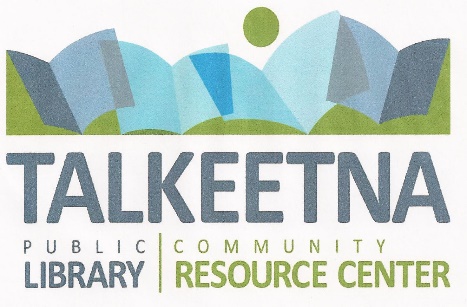 FROM GERI’S DESKSo where did October go?  The library was a busy place, especially with absentee-in-person voting and the start-up of several of our most popular programs.  We have been in our beautiful building for 3 ½ years and remain thrilled.  One of the biggest advantages is the ability to hold meetings and programs that would have burst the seams at the old building. The library hosts the community councils and its committees, organizational board meetings and events, webinars, teleconferences, a sewing circle, several book clubs, Girl Scouts, author’s and politician visits, several day-long conferences, and even a birthday party. This year, elections were held at the library. Storytime, Summer Reading Program and LitCamp has a large, almost soundproof area where they can meet and not disturb everyone else in the building. The library staff has been working on ways to make your library even better.  Have you noticed any changes?  You can get a prize if you can spot one and then tell us.In view of our goal to improve services and access, we have developed a short survey.  You can make your opinions in person at the library- on paper please- and the results will be published next month.  But to prepare you, here are the questions so you can be ready:What programs have you taken part in during the last year?What programs would you like to see at the library?Our hours are the same every day: Monday through Saturday, 11am to 6pm.  Do these hours suit your needs? If not, please make a suggestion.You can make comments on any of these 3 topics. The only catch is that we cannot increase our total weekly hours. So if you would like us to stay open later one day a week, we would need to delay opening that day.  The staff and community thank you for your input.Thank you for your continued support and for your input.MSB COMMUNITY BLOCK GRANTMSB Planning Commission will be at the library on November 5 from 1pm to 3pm.  This is a Public Hearing on the Community Development Block grant. The Borough has the opportunity to apply for this grant, and Talkeetna is eligible.  In order to qualify, a public hearing is needed to get your input.  Pam Ness from the Borough Planning Department will be here.  If you would like to get more information, you may call her at 861-8525.MEDICARE PART DLinks Mat-Su will be back with information on Medicare Part D. Appointments are requested for one-on-one talks with the Medicare representative.  The date is November 14, from noon to 4pm.  For information or an appointment, call 373-3632.FOTL MEETING                  The Friends of the Library will meet Friday, Nov. 2nd at 1pm at the library. All are welcome. VOTING AT THE LIBRARYAbsentee-in-Person State and Federal Election ends November 5th at the library .Voting can be done during normal library hours.  The regular State and Federal Election will at the Talkeetna Library on Tuesday, Nov. 6th, from 7am to 8pm.LIBRARY CLOSUREThe library will be closed on Monday. Nov. 12th in honor of Veteran’s Day.  It will reopen at its usual time on Tues.  Book drop is always available.  Please, no DVDs or audiotapes in the book drop.The library will also be closed Thursday, Nov. 22nd and Friday, Nov. 23rd for Thanksgiving.  It WILL be open Saturday, Nov. 24th at its usual time.BREAKFAST BOOK CLUBThe Breakfast Book Club meets Tuesday, Nov. 13th, at 9:30 am, at the library. The featured book for Nov. is The Little Old Lady who Broke all the Rules by Sundberg.  Copies are available at the library.  Please bring a finger food to share.  We will supply tea and coffee.STORYTIMEStorytime meets every Thursday at 11:15 at the library.  Join us for books, crafts, and a snack.  Storytime is open to children of all ages.  As always, parental participation is always appreciated.Storytime:	November 1: Science Thursday!  Miss Pamala and Mr Michael return with Slime, Glove-a-phone, and Hovercraft!	November 8: Water, Water Everywhere with Miss Tessa	November 15: Thanksgiving is coming, and so are the turkeys.	November 29: Snow Globe fun.	TEEN BOOK 2 FILM CLUBThe Teen Book 2 Film (for teens in the grades of 7-12} meets the fourth Saturday of the month at 6pm.  Books are available the month before the event, so come on in and get the latest one. The Nov. 20th film is Ready Player One.  The book for December is Angus, Thongs and Full Frontal Snogging by Rennison. This program is sponsored by the Friends of the Library.  We would also like to thank The Flying Squirrel for providing discount pizzas and the Food Pantry for helping with the snacks.TWEEN PAGE TO SCREEN CLUBThe Tween Page to Screen (for kids in grades 4, 5, & 6) meets the second Saturday of the month at 5pm.  Books are available the month before the event, so come on in and get the latest one. November 10th film is A Wrinkle in Time.  The book for December is Borroweers by Norton.This program is sponsored by the Friends of the Library.  We would also like to thank Mountain High Pizza Pie for providing discount pizzas and the Food Pantry for helping with the snacks. READ TO SUCCEED MENTOR PROGRAMThe Read to Succeed Mentor Program will not be held Monday, Nov. 12th due to Veteran’s Day observance.SEWING CIRCCLE AND QUILTING CORNERThe Sewing Circle will meet on Nov. 20th, at 1pm, at the library.  Projects are planned  and worked on as well as the Community Quilt.  Come and join us.More information about Friends of the Library, and upcoming events is available on our website.  friendsofthetalkeetnalibrary.org and on Facebook